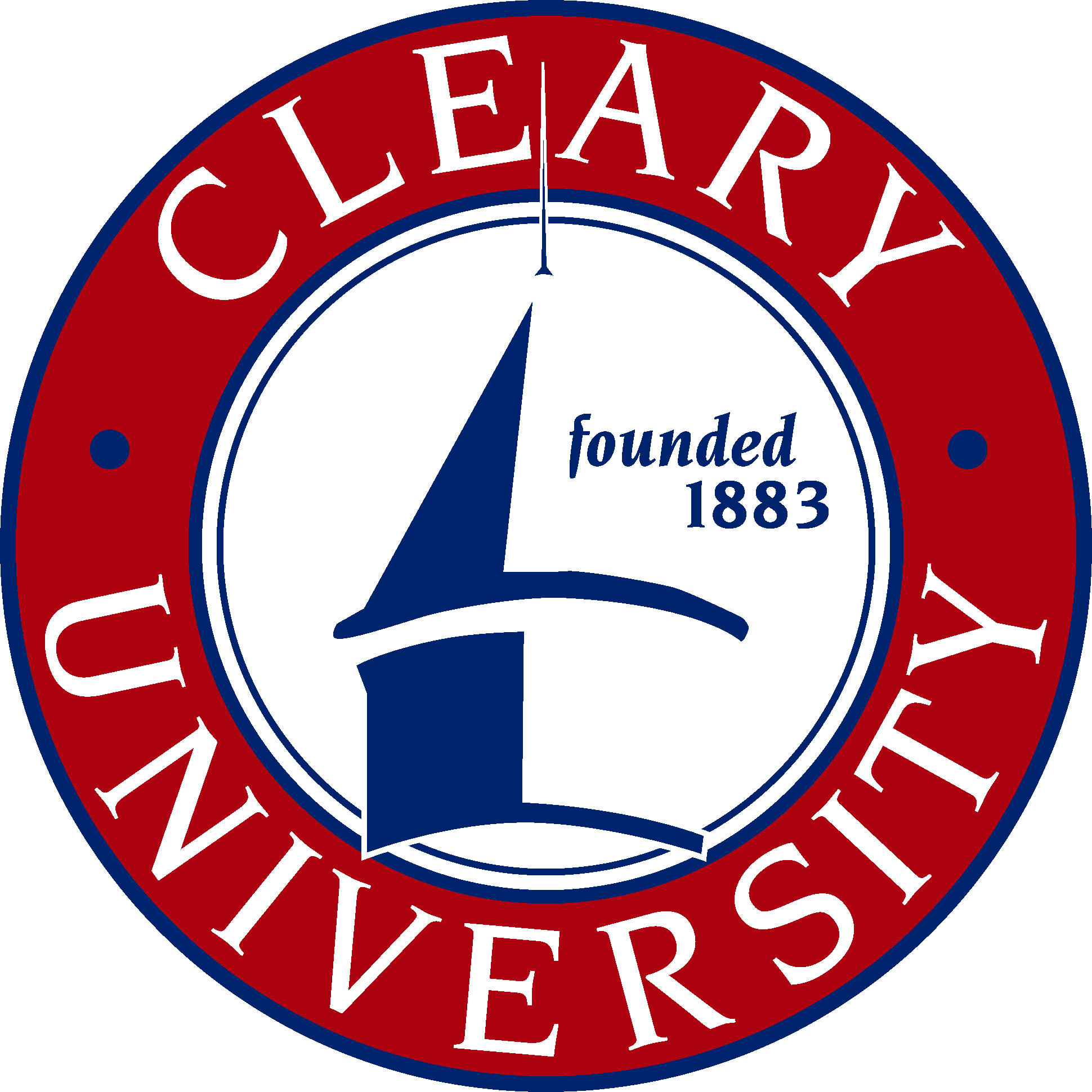 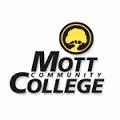 2016-17 Transfer GuideCleary University and Mott Community CollegeBBA in Executive ManagementCORE SUBJECTS & PROJECT SEQUENCE Cleary UniversityCleary UniversityMott Community CollegeMott Community CollegeMott Community CollegeMott Community CollegeBusiness Core CoursesBusiness Core CoursesCOURSE NAMECOURSE NAMECREDITCREDITCREDITCOURSE NAMECOURSE NAMECREDITSBAC 3000Business Research and Communication3MTH 3440Quantitative Business Analysis(Prereq: CAS 1500 and MTH 1800)3ACC 4012Financial and Managerial Accounting(Prereq: ACC 2411)3FIN 4000Financial Management(Prereq: FIN 2000 and MTH 3440)3OPM 4000Operations Management3MGT 6750International Business3MGT 6360Management and Organizational Behavior3MGT 3400Managing Projects and Processes in Organizations3MKT 6050Strategic Marketing Management3PJT 4910Professional Project I3LAW 6050Law and Ethics3PJT 4920Professional Project II3LOWER DIVISION REQUIREMENTLOWER DIVISION REQUIREMENTCREDITSCOURSE NAMECREDITSBAC 1000Foundations in Undergraduate Studies1NotesNote 1:  120 semester credits are required for a Bachelor of Business Administration (BBA); 60 semester credits are required for an Associate in Business Administration (ABA).Note 2: Electives/General Education may be any Mott Community College courses or transfer or may include credit for prior learning or proficiency exam credit.  There is no fee for prior learning evaluation prior to the final term of the program.  Note 3:  Scholarships are available for Mott Community College transfer students.  Other scholarships and financial aid are available to all Cleary students.Note 4:  Cleary core and major courses are completed on-ground or distance learning online. Thirty credits (thirty-seven for BBA degree completion programs) must be completed with Cleary University to fulfill residency requirements.  The maximum number of credits that may be transferred to Cleary University is 90 semester (83 semester for BBA degree completion degrees) credits.  Consult a Cleary academic advisor for class schedule information.